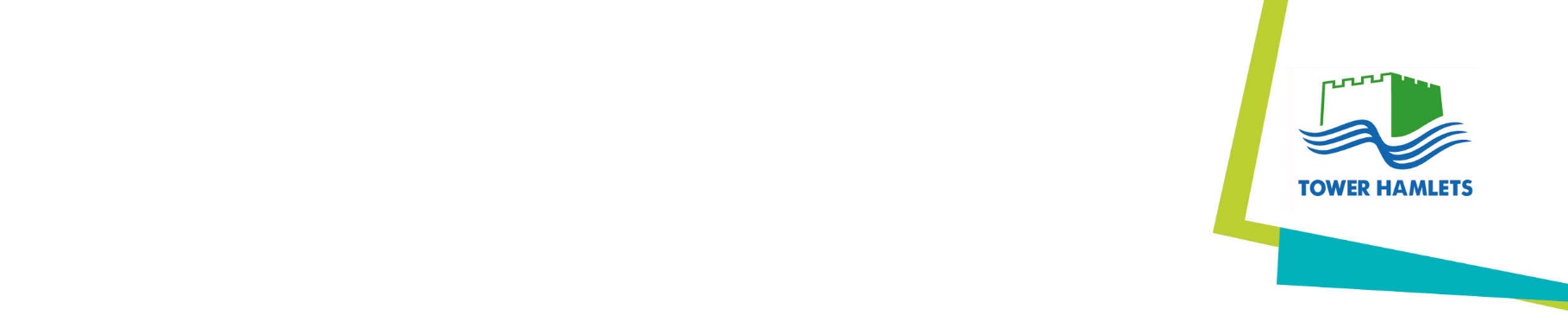 London Borough of Tower HamletsSchool Views on Parental EHC Needs Assessment RequestTo be used by Schools, Early Years Settings and Post 16 Settings. Please submit this form to the email of EHC Coordinator that made the request.Contact InformationB. Strengths and NeedsPlease describe the strengths and needs of the child/young person. Please state how the needs impact on the child/young person’s learning/attainment. You may want to make reference to professional reports. Please only complete the Needs sections for the areas in which the child has Special Educational Needs, you do not need to complete all sections in regards to needs, however please complete strengths for all sections.Progress and AchievementPlease provide details of attendance, attainment and progress over time. For children in early year’s settings it may not be possible to provide attendance or progress over 3 full terms. If this is the case, please state how long a period is covered.Please provide information on the child’s development in the EYFS and state which non statutory guidance is being used to inform these judgements. Any information you can provide on where the child is in terms of their development in relation to expected progress would assist the SEN panel.School-age children Include assessment information (e.g. age-related bands, P-levels or similar) that demonstrates current attainment levels and progress over time. Please attach any Individual Education Plans/SEN Support Plans or other plans relating to this child/young person’s special educational needs. Please also attach any other relevant professional reports you may have from Educational Psychology, SLT, OT etc.F.  Education provision mapping (essential)ChildChildFirst nameSurnameAddressDate of birthGenderUnique Pupil NumberCurrent educational setting / school / collegeCurrent educational setting / school / collegeName Address(if different from above)Telephone E mail addressLead professional at the setting/ school (name &role)Date the child startedAny previous education setting(s) attendedMain area(s) of Special Educational Need:Communication and InteractionStrengths:Needs:Cognition and LearningStrengths:Needs:Social, Emotional and Mental HealthStrengths:Needs:Sensory and PhysicalStrengths:Needs:Self-Help and Independence/Preparing for AdulthoodStrengths:Needs:%Dates coveredAttendance (min 3 terms)Details of any EYFS assessment including 2 year old Progress Check if information is available.Current LevelLast Year’s LevelPrevious Year’s LevelEnglishMathsScienceOther curriculum subjectsAny screening tests completedDetails of assessment system(s) used. Please explain how the levels relate to age/ stageAreas of needProvisionStaffing and FrequencyCost per termCost per annum: 